Witam Was kochane Tygryski Jak Wam mija dzień? Mam nadzieję, że macie mnóstwo energii do pracy. Dzisiaj przedostatni dzień.Temat: Wokół mamy i tatyZadanie 1.  Znajdź 5 różnic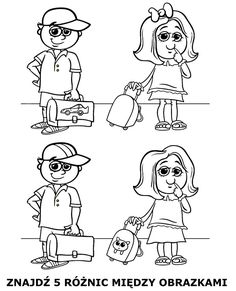 Zadanie 2.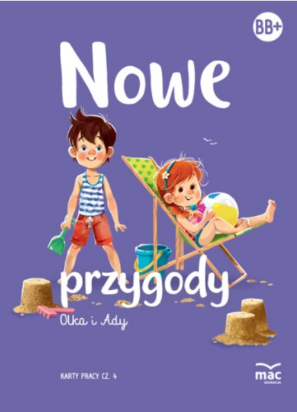 Wykonajcie ćwiczenia ze strony 50               i 51 w naszej fioletowej książce. Zadanie 3. 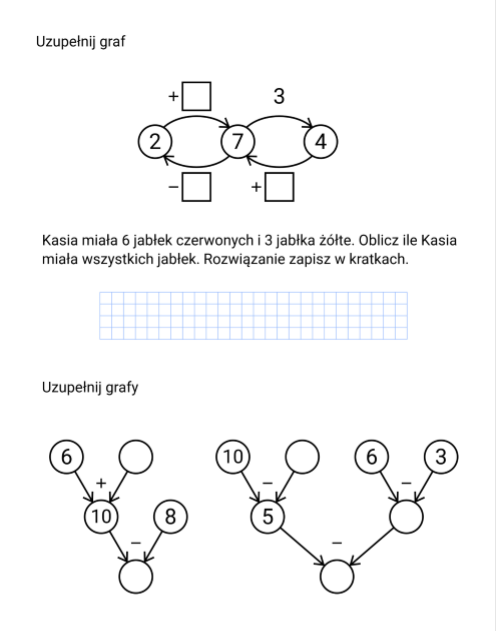 Zadanie 4. Napisz literkę k po śladzie oraz samodzielnie. Napisz też wyrazy. 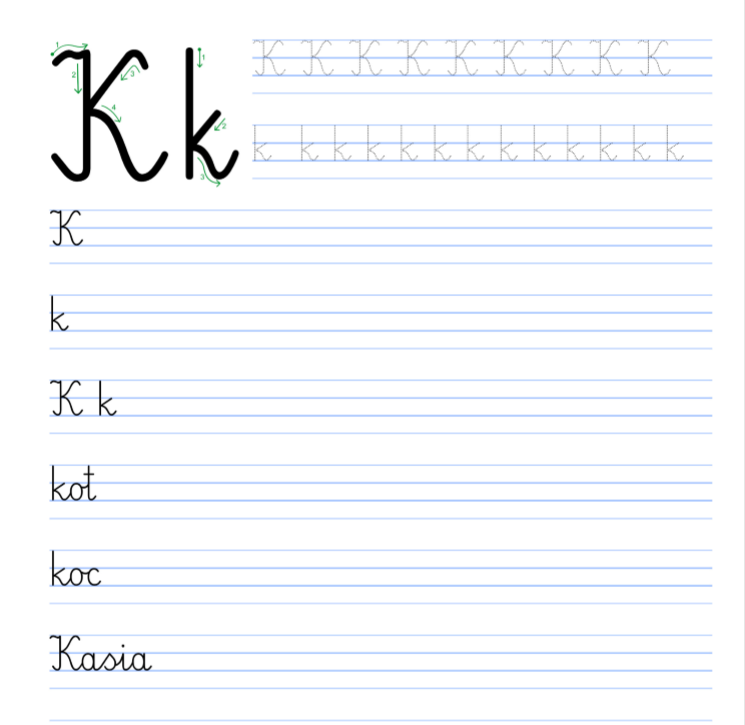 Zadanie 5. Rozwiążcie krzyżówkę, odczytajcie hasło i przepiszcie je.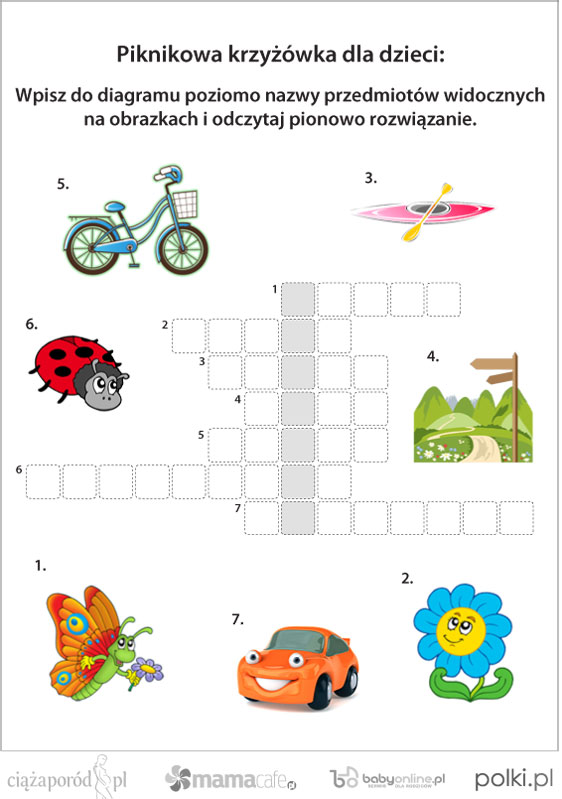 Zadanie 6.Wykonajcie pracę plastyczną. Każde ramię słoneczka to jedna cecha, która charakteryzuje Waszą rodzinę. Zastanówcie się jakie to są cechy i wykonajcie pracę. 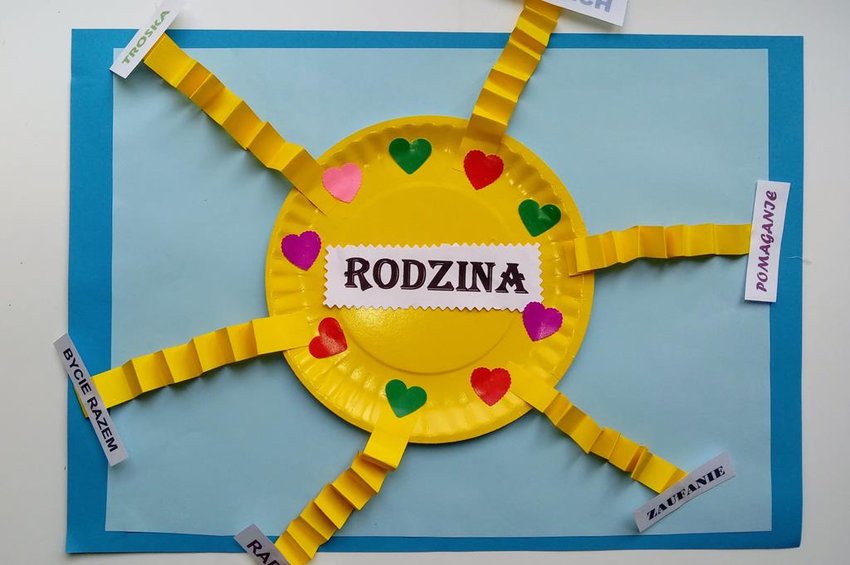 To już wszystko na dzisiaj. Proszę o przesłanie pracy plastycznej.Pozdrawiam serdecznie